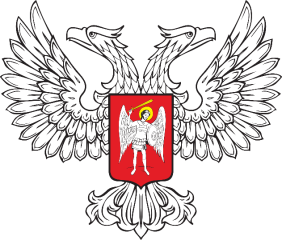 ГОРЛОВСКИЙ ГОРОДСКОЙ СОВЕТДОНЕЦКОЙ НАРОДНОЙ РЕСПУБЛИКИРЕШЕНИЕ19 января  2024 г.		                                                            № I/17-3г. ГорловкаО внесении изменений в решение Горловского городского совета Донецкой Народной Республики  от 01 января 2024 г. № I/15-1 «О бюджете городского округа Горловка Донецкой Народной Республики на 2024 год»В соответствии с Бюджетным кодексом Российской Федерации, постановлением Правительства Российской Федерации от 22.12.2022 № 2377 «Об особенностях составления, рассмотрения и утверждения проектов бюджетов Донецкой Народной Республики, Луганской Народной Республики, Запорожской области, Херсонской области, проектов бюджетов территориальных государственных внебюджетных фондов и местных бюджетов, а также исполнения указанных бюджетов и формирования бюджетной отчетности на 2023 – 2025 годы» (с изменениями), Законом Донецкой Народной Республики от 27 октября 2023 г. № 17-РЗ «О бюджетном процессе в Донецкой Народной Республике», Положением о бюджетном процессе в муниципальном образовании городском округе Горловка Донецкой Народной Республики, утвержденным решением Горловского городского совета Донецкой Народной Республики от 30 ноября 2023 г. № I/10-4, руководствуясь Уставом муниципального образования городского округа Горловка Донецкой Народной Республики, принятым решением Горловского городского совета Донецкой Народной Республики от 25 октября 2023 г.           № I/6-1, Регламентом Горловского городского совета Донецкой Народной Республики, утвержденным решением Горловского городского совета Донецкой Народной Республики от 10 ноября 2023 г. №  I/8-1 (с изменениями от 24.11.2023 № I/9-1), Горловский городской совет Донецкой Народной РеспубликиРЕШИЛ:	1. Внести изменения в решение Горловского городского совета Донецкой Народной Республики от 01 января 2024 г. № I/15-1 «О бюджете городского округа Горловка Донецкой Народной Республики на 2024 год»:изложить пункт 10 в новой редакции:«10. Установить, что в 2024 году средства бюджета муниципального образования городского округа Горловка Донецкой Народной Республики могут быть направлены в том числе на:оплату расходов, связанных с оплатой труда выборных лиц, замещающих муниципальные должности, осуществляющих свои полномочия на постоянной основе, и муниципальных служащих, назначенных на должность в 2023 году, возникших с момента соответственно избрания и назначения их на соответствующие должности;оплату расходов, связанных с содержанием администрации города Горловка, ее структурных подразделений и территориальных органов, наделенных правами юридического лица;3) оплату расходов, связанных с погашением кредиторской задолженности за поставленные в 2023 году товары, работы и услуги при условии постановки на учет в территориальных органах Федерального казначейства соответствующих бюджетных и денежных обязательств по состоянию на 31.12.2023 года». 1.2. изложить приложения № 2 «Объем и распределение бюджетных ассигнований бюджета городского округа Горловка Донецкой Народной Республики по разделам, подразделам, целевым статьям (муниципальным программам и непрограммным направлениям деятельности), группам (группам и подгруппам) видов расходов и (или) по целевым статьям (муниципальным программам и непрограммным направлениям деятельности), группам (группам и подгруппам) видов расходов классификации расходов бюджетов на 2024 год», № 3 «Ведомственная структура расходов бюджета городского округа Горловка Донецкой Народной Республики на 2024 год» в новой редакции (прилагается).2. Настоящее решение опубликовать в официальном периодическом печатном издании в газете «Кочегарка ДНР» ГУП ДНР «РМХ» и с использованием Государственной информационной системы нормативных правовых актов Донецкой Народной Республики gisnpa-dnr.ru3. Настоящее решение вступает в силу со дня его официального опубликования.Глава муниципального образования городского округа Горловка Донецкой Народной Республики 					И.С. ПРИХОДЬКОПредседатель Горловского городского советаДонецкой Народной Республикипервого созыва								Р.Г. КОНЕВ                                                                                 Приложение № 2								к Решению 								Горловского городского совета								Донецкой Народной Республики								от 19 января № I/17-3Объем и распределение бюджетных ассигнований бюджетагородского округа Горловка Донецкой Народной Республики по разделам, подразделам, целевым статьям (муниципальным программам и непрограммным направлениям деятельности), группам (группам и подгруппам) видов расходов и (или) по целевым статьям (муниципальным программам и непрограммным направлениям деятельности), группам (группам и подгруппам) видов расходов классификации расходов бюджетов на 2024 год(тыс. рублей)Приложение № 3к Решению Горловского городского советаДонецкой Народной Республики 		от ___________№__________Ведомственная структура расходов бюджета городского округа Горловка Донецкой Народной Республики на 2024 год(тыс. рублей)Наименование Код разделаКод подразделаКод целевой статьиКод вида расходовСуммаНаименование Код разделаКод подразделаКод целевой статьиКод вида расходовСумма123456ОБЩЕГОСУДАРСТВЕННЫЕ ВОПРОСЫ01400 513,02400Функционирование высшего должностного лица субъекта Российской Федерации и муниципального образования010214 113,01100Обеспечение деятельности прочих органов исполнительной власти и органов местного самоуправления010230 000 0000014 113,01100Обеспечение и содержание функционирования администраций городов, районов, других населенных пунктов и их структурных подразделений010230 000 0400014 113,01100Обеспечение и содержание функционирования представительных органов муниципального образования010230 000 0410014 113,01100Расходы на выплаты персоналу в целях обеспечения выполнения функций государственными (муниципальными) органами, казенными учреждениями, органами управления государственными внебюджетными фондами010230 000 0410010014 113,01100Функционирование законодательных (представительных) органов государственной власти и представительных органов муниципальных образований010315 692,39900Обеспечение деятельности прочих органов исполнительной власти и органов местного самоуправления010330 000 0000015 692,39900Обеспечение и содержание функционирования администраций городов, районов, других населенных пунктов и их структурных подразделений010330 000 0400015 692,39900Обеспечение и содержание функционирования представительных органов муниципального образования010330 000 0410015 692,39900Расходы на выплаты персоналу в целях обеспечения выполнения функций государственными (муниципальными) органами, казенными учреждениями, органами управления государственными внебюджетными фондами010330 000 0410010011 666,53800Закупка товаров, работ и услуг для обеспечения государственных (муниципальных) нужд 010330 000 040002004 023,16100Иные бюджетные ассигнования010330 000 040008002,70000Функционирование Правительства Российской Федерации, высших исполнительных органов государственной власти субъектов Российской Федерации, местных администраций0104315 874,69600Обеспечение деятельности прочих органов исполнительной власти и органов местного самоуправления010430 000 00000315 874,69600Обеспечение и содержание функционирования администраций городов, районов, других населенных пунктов и их структурных подразделений010430 000 04000315 874,69600Расходы на выплаты персоналу в целях обеспечения выполнения функций государственными (муниципальными) органами, казенными учреждениями, органами управления государственными внебюджетными фондами010430 000 04000100244 236,56200Закупка товаров, работ и услуг для обеспечения государственных (муниципальных) нужд 010430 000 0400020071 624,23400Иные бюджетные ассигнования 010430 000 0400080013,90000Обеспечение деятельности финансовых, налоговых и таможенных органов и органов финансового (финансово-бюджетного) надзора010654 732,91800Обеспечение деятельности прочих органов исполнительной власти и органов местного самоуправления010630 000 0000054 732,91800Обеспечение и содержание функционирования финансовых органов010630 000 0300054 732,91800Расходы на выплаты персоналу в целях обеспечения выполнения функций государственными (муниципальными) органами, казенными учреждениями, органами управления государственными внебюджетными фондами010630 000 0300010050 440,19600Закупка товаров, работ и услуг для обеспечения государственных (муниципальных) нужд 010630 000 030002004 292,32200Иные бюджетные ассигнования010630 000 030008000,40000Резервные фонды0111100,00000Резервные фонды011102 000 00000100,00000Резервный фонд администрации городского округа Горловка Донецкой Народной Республики011102 000 09000100,00000Закупка товаров, работ и услуг для обеспечения государственных011102 000 09000200100,00000НАЦИОНАЛЬНАЯ ЭКОНОМИКА04318 224,07200Транспорт0408105 093,62000Расходы в сфере транспортного и дорожного хозяйства040834 000 00000105 093,62000Расходы на финансовую поддержку и развитие электро- и автотранспортных предприятий040834 000 05000105 093,62000Иные бюджетные ассигнования040834 000 05000800105 093,62000Дорожное хозяйство (дорожные фонды)0409213 130,45200Расходы за счет средств Дорожного фонда Донецкой Народной Республики040934 000 0700012 072,51114Расходы за счет средств муниципального дорожного фонда 040934 000 0710012 072,51114Закупка товаров, работ и услуг для обеспечения государственных (муниципальных) нужд040934 000 0710020012 072,51114Расходы в области жилищно-коммунального хозяйства040943 000 00000201 057,94086Расходы на содержание и ремонт автомобильных дорог муниципального значения040943 000 12000201 057,94086Закупка товаров, работ и услуг для обеспечения государственных (муниципальных) нужд040943 000 12000200201 057,94086ЖИЛИЩНО-КОММУНАЛЬНОЕ ХОЗЯЙСТВО05278 523,49414Благоустройство0503165 940,57914Расходы в области жилищно-коммунального хозяйства050343 000 00000165 940,57914Расходы на благоустройство городов, сел, поселков050343 000 09000136 790,57914Закупка товаров, работ и услуг для обеспечения государственных (муниципальных) нужд050343 000 09000200136 790,57914Расходы на ремонт и содержание объектов зеленого хозяйства, инвентаризацию зеленых насаждений, посадку и уход за зелеными, декоративными насаждениями, благоустройство и прочее050343 000 1000014 500,00000Закупка товаров, работ и услуг для обеспечения государственных (муниципальных) нужд050343 000 1000020014 500,00000Расходы на ремонт и содержание линий наружного освещения050343 000 1100014 650,00000Закупка товаров, работ и услуг для обеспечения государственных (муниципальных) нужд050343 000 1100020014 650,00000Другие вопросы в области жилищно – коммунального хозяйства0505112 582,91500Обеспечение деятельности прочих органов исполнительной власти и органов местного самоуправления050530 000 00000108 634,97900Обеспечение и содержание функционирования администраций городов, районов, других населенных пунктов и их структурных подразделений050530 000 04000108 634,97900Расходы на выплаты персоналу в целях обеспечения выполнения функций государственными (муниципальными) органами, казенными учреждениями, органами управления государственными внебюджетными фондами050530 000 0400010099 297,10400Закупка товаров, работ и услуг для обеспечения государственных (муниципальных) нужд050530 000 040002009 337,07500Иные бюджетные ассигнования050530 000 040008000,80000Расходы в области жилищно-коммунального хозяйства050543 000 000002 862,43600Расходы на обеспечение функционирования водопроводно-канализационного хозяйства050543 000 080002 862,43600Закупка товаров, работ и услуг для обеспечения государственных (муниципальных) нужд050543 000 080002002 862,43600Расходы на осуществление ремонтов, строительства и реконструкции050544 000 00000465,50000Расходы на проведение других работ (проведение расчетов за ранее выполненные работы, изготовление и экспертиза проектно-сметной документации и другие работы)050544 000 05000465,50000Закупка товаров, работ и услуг для обеспечения государственных (муниципальных) нужд050544 000 05000200465,50000Расходы, не отнесенные к основным группам050555 000 00000620,00000Прочие расходы, не отнесенные к основным группам, предусмотренные для выполнения поручений не по основному виду деятельности050555 000 0300020,00000Закупка товаров, работ и услуг для обеспечения государственных (муниципальных) нужд050555 000 0300020020,00000Обеспечение подвоза гуманитарных грузов050555 000 05000600,00000Закупка товаров, работ и услуг для обеспечения государственных (муниципальных) нужд050555 000 05000200600,00000ОБРАЗОВАНИЕ071 535 563,60600Дошкольное образование0701288 009,99500Расходы в области образования и науки070114 000 00000288 009,99500Содействие развитию дошкольного образования070114 000 01000288 009,99500Расходы на содержание и обеспечение деятельности системы дошкольного образования070114 000 01010288 009,99500Расходы на выплаты персоналу в целях обеспечения выполнения функций государственными (муниципальными) органами, казенными учреждениями, органами управления государственными внебюджетными фондами070114 000 01010100254 279,68900Закупка товаров, работ и услуг для обеспечения государственных (муниципальных) нужд070114 000 0101020033 730,30600Общее образование0702892 565,53400Развитие инфраструктуры системы общего образования070214 000 02000844 661,96900Расходы на содержание и обеспечение деятельности системы общего образования, в том числе в вечерних (сменных) школах070214 000 02010815 465,29500Расходы на выплаты персоналу в целях обеспечения выполнения функций государственными (муниципальными) органами, казенными учреждениями, органами управления государственными внебюджетными фондами070214 000 02010100716 379,19200Закупка товаров, работ и услуг для обеспечения государственных (муниципальных) нужд070214 000 0201020099 084,30300Иные бюджетные ассигнования070214 000 020108001,80000Расходы на содержание школ-интернатов для детей-сирот и детей, оставшихся без попечения родителей070214 000 0203029 196,67400Расходы на выплаты персоналу в целях обеспечения выполнения функций государственными (муниципальными) органами, казенными учреждениями, органами управления государственными внебюджетными фондами070214 000 0203010025 367,45500Закупка товаров, работ и услуг для обеспечения государственных (муниципальных) нужд070214 000 020302003 829,11900Иные бюджетные ассигнования070214 000 020308000,10000Ежемесячное денежное вознаграждение за классное руководство педагогическим работникам государственных и муниципальных образовательных организаций, реализующих образовательные программы начального общего образования, образовательные программы основного общего образования, образовательные программы среднего общего образования070214 000 L303024 334,38000Расходы на выплаты персоналу в целях обеспечения выполнения функций государственными (муниципальными) органами, казенными учреждениями, органами управления государственными внебюджетными фондами070214 000 L303010024 334,38000Организация бесплатного горячего питания обучающихся, получающих начальное общее образование в государственных и муниципальных образовательных организациях070214 000 L304023 569,18500Закупка товаров, работ и услуг для обеспечения государственных (муниципальных) нужд070214 000 L304020023 569,18500Дополнительное образование детей0703275 251,36500Расходы в области культуры, физической культуры и спорта, молодежной политики070310 000 00000139 514,77200Расходы по реализации мероприятий в области культуры070310 000 01000119 312,75100Расходы на содержание культурно-просветительных учреждений дополнительного образования (школы эстетического воспитания)070310 000 01050119 312,75100Расходы на выплаты персоналу в целях обеспечения выполнения функций государственными (муниципальными) органами, казенными учреждениями, органами управления государственными внебюджетными фондами070310 000 01050100114 738,00100Закупка товаров, работ и услуг для обеспечения государственных (муниципальных) нужд070310 000 010502004 574,75000Государственная поддержка отрасли культуры070310 0А1 5519020 202,02100Закупка товаров, работ и услуг для обеспечения государственных (муниципальных) нужд070310 0А1 5519020020 202,02100Расходы в области образования и науки070314 000 00000135 736,59300Развитие инфраструктуры системы общего образования070314 000 02000135 736,59300Расходы на реализацию образовательных программ дополнительного образования детей и мероприятия по их развитию070314 000 02060135 736,59300Расходы на выплаты персоналу в целях обеспечения выполнения функций государственными (муниципальными) органами, казенными учреждениями, органами управления государственными внебюджетными фондами070314 000 02060100119 692,64000Закупка товаров, работ и услуг для обеспечения государственных (муниципальных) нужд070314 000 0206020016 043,05300Иные бюджетные ассигнования070314 000 020608000,90000Молодежная политика0707179,93100Расходы в области культуры, физической культуры и спорта, молодежной политики070710 000 00000179,93100Расходы на реализацию мероприятий в области молодежной политики 070710 000 03000179,93100Создание условий успешной социализации и эффективной самореализации молодежи070710 000 03010179,93100Закупка товаров, работ и услуг для обеспечения государственных (муниципальных) нужд070710 000 03010200179,93100Другие вопросы в области образования070979 556,78100Расходы в области образования и науки070914 000 0000054 808,98600Иные расходы по совершенствованию и обеспечению уровня системы образования070914 000 0700054 808,98600Расходы учреждений, участвующих непосредственно в организации методической работы и других мероприятиях в сфере народного образования070914 000 070108 387,15800Расходы на выплаты персоналу в целях обеспечения выполнения функций государственными (муниципальными) органами, казенными учреждениями, органами управления государственными внебюджетными фондами070914 000 070101007 936,15100Закупка товаров, работ и услуг для обеспечения государственных (муниципальных) нужд070914 000 07010200451,00700Расходы учреждений, участвующих непосредственно в организации централизованного учета (бухгалтерии)070914 000 0703032 089,11700Расходы на выплаты персоналу в целях обеспечения выполнения функций государственными (муниципальными) органами, казенными учреждениями, органами управления государственными внебюджетными фондами070914 000 0703010027 943,68800Закупка товаров, работ и услуг для обеспечения государственных (муниципальных) нужд070914 000 070302004 145,42900Расходы учреждений, участвующих непосредственно в организации централизованного хозяйственного обслуживания070914 000 070405 103,23000Расходы на выплаты персоналу в целях обеспечения выполнения функций государственными (муниципальными) органами, казенными учреждениями, органами управления государственными внебюджетными фондами070914 000 070401004 756,19400Закупка товаров, работ и услуг для обеспечения государственных (муниципальных) нужд070914 000 07040200346,53600Иные бюджетные ассигнования070914 000 070408000,50000Расходы по содержанию и обеспечению деятельности центров (кабинетов) психолого-медико-педагогической помощи и социальной поддержки070914 000 070709 229,48100Расходы на выплаты персоналу в целях обеспечения выполнения функций государственными (муниципальными) органами, казенными учреждениями, органами управления государственными внебюджетными фондами070914 000 070701009 086,29000Закупка товаров, работ и услуг для обеспечения государственных (муниципальных) нужд070914 000 07070200143,19100Обеспечение деятельности прочих органов исполнительной власти и органов местного самоуправления070930 0000 000024 747,79500Обеспечение и содержание функционирования администраций городов, районов, других населенных пунктов и их структурных подразделений070930 000 0400024 747,79500Расходы на выплаты персоналу в целях обеспечения выполнения функций государственными (муниципальными) органами, казенными учреждениями, органами управления государственными внебюджетными фондами070930 000 0400010018 712,80700Закупка товаров, работ и услуг для обеспечения государственных (муниципальных) нужд070930 000 040002006 034,98800КУЛЬТУРА, КИНЕМАТОГРАФИЯ08244 005,92400Культура0801219 739,42900Расходы в области культуры, физической культуры и спорта, молодежной политики080110 000 00000219 739,42900Расходы по реализации мероприятий в области культуры080110 000 01000194 684,07300Сохранение и развитие исполнительских искусств (расходы на содержание театров, филармоний, музыкальных коллективов, ансамблей и других творческих коллективов)080110 000 0101027 492,25100Расходы на выплаты персоналу в целях обеспечения выполнения функций государственными (муниципальными) органами, казенными учреждениями, органами управления государственными внебюджетными фондами080110 000 0101010025 055,48500Закупка товаров, работ и услуг для обеспечения государственных (муниципальных) нужд080110 000 010102002 436,76600Расходы на развитие библиотечного дела080110 000 0102053 638,38400Расходы на выплаты персоналу в целях обеспечения выполнения функций государственными (муниципальными) органами, казенными учреждениями, органами управления государственными внебюджетными фондами080110 000 0102010048 265,57900Закупка товаров, работ и услуг для обеспечения государственных (муниципальных) нужд080110 000 010202005 372,80500Расходы на развитие музейного дела080110 000 0103016 582,99600Расходы на выплаты персоналу в целях обеспечения выполнения функций государственными (муниципальными) органами, казенными учреждениями, органами управления государственными внебюджетными фондами080110 000 0103010015 026,74500Закупка товаров, работ и услуг для обеспечения государственных (муниципальных) нужд080110 000 010302001 556,25100Поддержка творческих инициатив населения, организаций в сфере культуры, творческих союзов (расходы на содержание дворцов и домов культуры, клубов и других заведений клубного типа)080110 000 0104087 878,70600Расходы на выплаты персоналу в целях обеспечения выполнения функций государственными (муниципальными) органами, казенными учреждениями, органами управления государственными внебюджетными фондами080110 000 0104010074 905,24600Закупка товаров, работ и услуг для обеспечения государственных (муниципальных) нужд080110 000 0104020012 973,46000Расходы на подготовку и проведение празднования памятных дат и праздничных мероприятий080110 000 010601 036,04200Закупка товаров, работ и услуг для обеспечения государственных (муниципальных) нужд080110 000 01060 2001 036,04200Реализация образовательных программ по профессиональной подготовке и переподготовке работников культуры080110 000 011008 055,69400Прочие культурно-просветительные предприятия, учреждения, организации и мероприятия (парки культуры и другие)080110 000 011308 055,69400Расходы на выплаты персоналу в целях обеспечения выполнения функций государственными (муниципальными) органами, казенными учреждениями, органами управления государственными внебюджетными фондами080110 000 011301007 602,76900Закупка товаров, работ и услуг для обеспечения государственных (муниципальных) нужд080110 000 01130200452,92500Поддержка творческой деятельности и техническое оснащение детских и кукольных театров080110 000 L517010 863,43500Закупка товаров, работ и услуг для обеспечения государственных (муниципальных) нужд080110 000 L517020010 863,43500Государственная поддержка отрасли культуры080110 0А1 5519010 101,01100Закупка товаров, работ и услуг для обеспечения государственных (муниципальных) нужд080110 0А1 5519020010 101,01100Техническое оснащение региональных музеев080110 0А1 559004 090,91000Закупка товаров, работ и услуг для обеспечения государственных (муниципальных) нужд080110 0А1 559002004 090,91000Другие вопросы в области культуры, кинематографии080424 266,49500Расходы в области культуры, физической культуры и спорта, молодежной политики080410 000 0000017 895,71200Расходы по реализации мероприятий в области культуры080410 000 0100017 895,71200Реализация образовательных программ по профессиональной подготовке и переподготовке работников культуры080410 000 0110017 895,71200Организационное, информационно-аналитическое и материально-техническое обеспечение деятельности централизованных бухгалтерий080410 000 0112017 895,71200Расходы на выплаты персоналу в целях обеспечения выполнения функций государственными (муниципальными) органами, казенными учреждениями, органами управления государственными внебюджетными фондами080410 000 0112010014 204,43700Закупка товаров, работ и услуг для обеспечения государственных (муниципальных) нужд080410 000 011202003 691,27500Обеспечение деятельности прочих органов исполнительной власти и органов местного самоуправления080430 000 000006 370,78300Обеспечение и содержание функционирования администраций городов, районов, других населенных пунктов и их структурных подразделений080430 000 040006 370,78300Расходы на выплаты персоналу в целях обеспечения выполнения функций государственными (муниципальными) органами, казенными учреждениями, органами управления государственными внебюджетными фондами080430 000 040001005 470,13900Закупка товаров, работ и услуг для обеспечения государственных (муниципальных) нужд080430 000 04000200900,64400СОЦИАЛЬНАЯ ПОЛИТИКА 1011 566,87241Социальное обслуживание населения10029 020,45341Социальная защита граждан100224 000 000009 020,45341Обеспечение деятельности учреждений социального обслуживания населения100224 000 010009 020,45341Прочие учреждения в сфере социальных услуг и социального обслуживания населения100224 000 010509 020,45341Расходы на выплаты персоналу в целях обеспечения выполнения функций государственными (муниципальными) органами, казенными учреждениями, органами управления государственными внебюджетными фондами100224 000 010501008 144,09100Закупка товаров, работ и услуг для обеспечения государственных (муниципальных) нужд100224 000 01050200876,36241Другие вопросы в области социальной политики10062 546,41900Обеспечение деятельности прочих органов исполнительной власти и органов местного самоуправления100630 000 000002 546,41900Обеспечение и содержание функционирования администраций городов, районов, других населенных пунктов и их структурных подразделений100630 000 040002 546,41900Расходы на выплаты персоналу в целях обеспечения выполнения функций государственными (муниципальными) органами, казенными учреждениями, органами управления государственными внебюджетными фондами100630 000 040001002 352,10500Закупка товаров, работ и услуг для обеспечения государственных (муниципальных) нужд 100630 000 04000200194,31400ФИЗИЧЕСКАЯ КУЛЬТУРА И СПОРТ1172 941,38600Физическая культура110172 941,38600Расходы в области культуры, физической культуры и спорта, молодежной политики110110 000 0000072 941,38600Расходы в области физической культуры и спорта110110 000 0200072 941,38600Подготовка, проведение физкультурных мероприятий и массовых спортивных мероприятий, соревнований, учебно-тренировочных сборов110110 000 02010277,90000Закупка товаров, работ и услуг для обеспечения государственных (муниципальных) нужд110110 000 02010200277,90000Финансовое обеспечение и учебно-тренировочная работа ДЮСШ, создание условий детскому населению для занятий физической культурой и спортом110110 000 0204072 663,48600Расходы на выплаты персоналу в целях обеспечения выполнения функций государственными (муниципальными) органами, казенными учреждениями, органами управления государственными внебюджетными фондами110110 000 0204010064 833,15500Закупка товаров, работ и услуг для обеспечения государственных (муниципальных) нужд110110 000 020402007 830,33100ИТОГО2 861 338,37855Наименование главного распорядителя средств бюджета городского округа Горловка Донецкой Народной Республики , разделов, подразделов, целевых статей и видов расходовКод главного распорядителя средств бюджетаКоды классификации расходов бюджетаКоды классификации расходов бюджетаКоды классификации расходов бюджетаКоды классификации расходов бюджетаСуммаСуммаНаименование главного распорядителя средств бюджета городского округа Горловка Донецкой Народной Республики , разделов, подразделов, целевых статей и видов расходовКод главного распорядителя средств бюджетаРазделПодразделЦелевая статьяВид расходовВсегов том
числе
средства выше
стоящих бюджетов12345678Горловский городской совет Донецкой Народной РеспубликиГорловский городской совет Донецкой Народной Республики90129 805,41000ОБЩЕГОСУДАРСТВЕННЫЕ ВОПРОСЫОБЩЕГОСУДАРСТВЕННЫЕ ВОПРОСЫ9010129 805,41000Функционирование высшего должностного лица субъекта Российской Федерации и муниципального образованияФункционирование высшего должностного лица субъекта Российской Федерации и муниципального образования901010214 113,01100Обеспечение деятельности прочих органов исполнительной власти и органов местного самоуправленияОбеспечение деятельности прочих органов исполнительной власти и органов местного самоуправления901010230 000 0000014 113,01100Обеспечение и содержание функционирования администраций городов, районов, других населенных
пунктов и их структурных подразделенийОбеспечение и содержание функционирования администраций городов, районов, других населенных
пунктов и их структурных подразделений901010230 000 0400014 113,01100Обеспечение и содержание функционирования представительных органов муниципального образованияОбеспечение и содержание функционирования представительных органов муниципального образования901010230 000 0410014 113,01100Расходы на выплаты персоналу в целях обеспечения выполнения функций государственными (муниципальными) органами, казенными учреждениями, органами управления государственными внебюджетными фондамиРасходы на выплаты персоналу в целях обеспечения выполнения функций государственными (муниципальными) органами, казенными учреждениями, органами управления государственными внебюджетными фондами901010230 000 0410010014 113,01100Функционирование законодательных (представительных) органов государственной власти и представительных органов муниципальных образованийФункционирование законодательных (представительных) органов государственной власти и представительных органов муниципальных образований901010315 692,39900Обеспечение деятельности прочих органов исполнительной власти и органов местного самоуправленияОбеспечение деятельности прочих органов исполнительной власти и органов местного самоуправления901010330 000 0000015 692,39900Обеспечение и содержание функционирования администраций городов, районов, других населенныхпунктов и их структурных подразделенийОбеспечение и содержание функционирования администраций городов, районов, других населенныхпунктов и их структурных подразделений901010330 000 0400015 692,39900Обеспечение и содержание функционирования представительных органов муниципального образованияОбеспечение и содержание функционирования представительных органов муниципального образования901010230 000 0410015 692,39900Расходы на выплаты персоналу в целях обеспечения выполнения функций государственными (муниципальными) органами, казенными учреждениями, органами управления государственными внебюджетными фондамиРасходы на выплаты персоналу в целях обеспечения выполнения функций государственными (муниципальными) органами, казенными учреждениями, органами управления государственными внебюджетными фондами901010330 000 0410010011 666,53800Закупка товаров, работ и услуг для обеспечения государственных (муниципальных) нужд Закупка товаров, работ и услуг для обеспечения государственных (муниципальных) нужд 901010330 000 041002004 023,16100Иные бюджетные ассигнования Иные бюджетные ассигнования 901010330 000 041008002,70000Администрация городского округа Горловка Донецкой Народной РеспубликиАдминистрация городского округа Горловка Донецкой Народной Республики902400 562,88541ОБЩЕГОСУДАРСТВЕННЫЕ ВОПРОСЫОБЩЕГОСУДАРСТВЕННЫЕ ВОПРОСЫ90201315 874,69600Функционирование Правительства Российской Федерации, высших исполнительных органов государственной власти субъектов Российской Федерации, местных администрацийФункционирование Правительства Российской Федерации, высших исполнительных органов государственной власти субъектов Российской Федерации, местных администраций9020104315 874,69600Обеспечение деятельности прочих органов исполнительной власти и органов местного самоуправленияОбеспечение деятельности прочих органов исполнительной власти и органов местного самоуправления902010430 000 00000315 874,69600Обеспечение и содержание функционирования администраций городов, районов, других населенных
пунктов и их структурных подразделенийОбеспечение и содержание функционирования администраций городов, районов, других населенных
пунктов и их структурных подразделений902010430 000 04000315 874,69600Расходы на выплаты персоналу в целях обеспечения выполнения функций государственными (муниципальными) органами, казенными учреждениями, органами управления государственными внебюджетными фондамиРасходы на выплаты персоналу в целях обеспечения выполнения функций государственными (муниципальными) органами, казенными учреждениями, органами управления государственными внебюджетными фондами902010430 000 04000100244 236,56200Закупка товаров, работ и услуг для обеспечения государственных (муниципальных) нужд Закупка товаров, работ и услуг для обеспечения государственных (муниципальных) нужд 902010430 000 0400020071 624,23400Иные бюджетные ассигнования Иные бюджетные ассигнования 902010430 000 0400080013,90000ОбразованиеОбразование90207179,93100Молодежная политикаМолодежная политика9020707179,93100Расходы в области культуры, физической культуры и спорта, молодежной политикиРасходы в области культуры, физической культуры и спорта, молодежной политики902070710 000 00000179,93100Расходы на реализацию мероприятий в области молодежной политикиРасходы на реализацию мероприятий в области молодежной политики902070710 000 03000179,93100Создание условий успешной социализации и эффективной самореализации молодежиСоздание условий успешной социализации и эффективной самореализации молодежи902070710 000 03010179,93100Закупка товаров, работ и услуг для обеспечения государственных (муниципальных) нуждЗакупка товаров, работ и услуг для обеспечения государственных (муниципальных) нужд902070710 000 03010200179,93100СОЦИАЛЬНАЯ ПОЛИТИКАСОЦИАЛЬНАЯ ПОЛИТИКА9021011 566,87241Социальное обслуживание населенияСоциальное обслуживание населения90210029 020,45341Социальная защита гражданСоциальная защита граждан902100224 000 000009 020,45341Обеспечение деятельности учреждений социального обслуживания населенияОбеспечение деятельности учреждений социального обслуживания населения902100224 000 010009 020,45341Прочие учреждения в сфере социальных услуг и социального обслуживания населенияПрочие учреждения в сфере социальных услуг и социального обслуживания населения902100224 000 010509 020,45341Расходы на выплаты персоналу в целях обеспечения выполнения функций государственными (муниципальными) органами, казенными учреждениями, органами управления государственными внебюджетными фондамиРасходы на выплаты персоналу в целях обеспечения выполнения функций государственными (муниципальными) органами, казенными учреждениями, органами управления государственными внебюджетными фондами902100224 000 010501008 144,09100Закупка товаров, работ и услуг для обеспечения государственных (муниципальных) нуждЗакупка товаров, работ и услуг для обеспечения государственных (муниципальных) нужд902100224 000 01050200876,36241Другие вопросы в области социальной политикиДругие вопросы в области социальной политики90210062 546,41900Обеспечение деятельности прочих органов исполнительной власти и органов местного самоуправленияОбеспечение деятельности прочих органов исполнительной власти и органов местного самоуправления902100630 000 000002 546,41900Обеспечение и содержание функционирования администраций городов, районов, других населенных
пунктов и их структурных подразделенийОбеспечение и содержание функционирования администраций городов, районов, других населенных
пунктов и их структурных подразделений902100630 000 040002 546,41900Расходы на выплаты персоналу в целях обеспечения выполнения функций государственными (муниципальными) органами, казенными учреждениями, органами управления государственными внебюджетными фондамиРасходы на выплаты персоналу в целях обеспечения выполнения функций государственными (муниципальными) органами, казенными учреждениями, органами управления государственными внебюджетными фондами902100630 000 040001002 352,10500Закупка товаров, работ и услуг для обеспечения государственных (муниципальных) нужд Закупка товаров, работ и услуг для обеспечения государственных (муниципальных) нужд 902100630 000 04000200194,31400Физическая культура и спортФизическая культура и спорт9021172 941,38600Физическая культураФизическая культура902110172 941,38600Расходы в области культуры, физической культуры и спорта, молодежной политикиРасходы в области культуры, физической культуры и спорта, молодежной политики902110110 000 0000072 941,38600Расходы в области физической культуры и спортаРасходы в области физической культуры и спорта902110110 000 0200072 941,38600Подготовка, проведение  физкультурных мероприятий и массовых спортивных мероприятий, соревнований, учебно-тренировочных сборовПодготовка, проведение  физкультурных мероприятий и массовых спортивных мероприятий, соревнований, учебно-тренировочных сборов902110110 000 02010277,90000Закупка товаров, работ и услуг для обеспечения государственных (муниципальных) нуждЗакупка товаров, работ и услуг для обеспечения государственных (муниципальных) нужд902110110 000 02010200277,90000Финансовое обеспечение и учебно-тренировочная работа ДЮСШ, создание условий детскому населению для занятий физической культурой и спортомФинансовое обеспечение и учебно-тренировочная работа ДЮСШ, создание условий детскому населению для занятий физической культурой и спортом902110110 000 0204072 663,48600Расходы на выплаты персоналу в целях обеспечения выполнения функций государственными (муниципальными) органами, казенными учреждениями, органами управления государственными внебюджетными фондамиРасходы на выплаты персоналу в целях обеспечения выполнения функций государственными (муниципальными) органами, казенными учреждениями, органами управления государственными внебюджетными фондами902110110 000 0204010064 833,15500Закупка товаров, работ и услуг для обеспечения государственных (муниципальных) нуждЗакупка товаров, работ и услуг для обеспечения государственных (муниципальных) нужд902110110 000 020402007 830,33100Департамент финансов администрации городского округа Горловка Донецкой Народной РеспубликиДепартамент финансов администрации городского округа Горловка Донецкой Народной Республики903159 926,53800ОБЩЕГОСУДАРСТВЕННЫЕ ВОПРОСЫОБЩЕГОСУДАРСТВЕННЫЕ ВОПРОСЫ9030154 832,91800Обеспечение деятельности финансовых, налоговых и таможенных органов и органов финансового (финансово-бюджетного) надзораОбеспечение деятельности финансовых, налоговых и таможенных органов и органов финансового (финансово-бюджетного) надзора903010654 732,91800Обеспечение деятельности прочих органов исполнительной власти и органов местного самоуправленияОбеспечение деятельности прочих органов исполнительной власти и органов местного самоуправления903010630 000 0000054 732,91800Обеспечение и содержание функционирования финансовых органовОбеспечение и содержание функционирования финансовых органов903010630 000 0300054 732,91800Расходы на выплаты персоналу в целях обеспечения выполнения функций государственными (муниципальными) органами, казенными учреждениями, органами управления государственными внебюджетными фондамиРасходы на выплаты персоналу в целях обеспечения выполнения функций государственными (муниципальными) органами, казенными учреждениями, органами управления государственными внебюджетными фондами903010630 000 0300010050 440,19600Закупка товаров, работ и услуг для обеспечения государственных (муниципальных) нужд Закупка товаров, работ и услуг для обеспечения государственных (муниципальных) нужд 903010630 000 030002004 292,32200Иные бюджетные ассигнованияИные бюджетные ассигнования903010630 000 030008000,40000Резервные фондыРезервные фонды9030111100,00000Резервные фондыРезервные фонды903011102 000 00000100,00000Резервный фонд Администрации городского округа Горловка Донецкой Народной РеспубликиРезервный фонд Администрации городского округа Горловка Донецкой Народной Республики903011102 000 09000100,00000Закупка товаров, работ и услуг для обеспечения государственных (муниципальных) нуждЗакупка товаров, работ и услуг для обеспечения государственных (муниципальных) нужд903011102 000 09000200100,00000НАЦИОНАЛЬНАЯ ЭКОНОМИКАНАЦИОНАЛЬНАЯ ЭКОНОМИКА90304105 093,62000ТранспортТранспорт9030408105 093,62000Расходы в сфере транспортного и дорожного хозяйстваРасходы в сфере транспортного и дорожного хозяйства903040834 000 00000105 093,62000Расходы на финансовую поддержку и развитие электро- и автотранспортных предприятийРасходы на финансовую поддержку и развитие электро- и автотранспортных предприятий903040834 000 05000105 093,62000Иные бюджетные ассигнованияИные бюджетные ассигнования903040834 000 05000800105 093,62000Отдел культуры администрации городского округа Горловка Донецкой Народной РеспубликиОтдел культуры администрации городского округа Горловка Донецкой Народной Республики904383 520,6960044 804,80000ОбразованиеОбразование90407139 514,7720020 000,00000Дополнительное образование  детейДополнительное образование  детей9040703139 514,7720020 000,00000Расходы в области культуры, физической культуры и спорта, молодежной политикиРасходы в области культуры, физической культуры и спорта, молодежной политики904070310 000 00000139 514,7720020 000,00000Расходы по реализации мероприятий в области культурыРасходы по реализации мероприятий в области культуры904070310 000 01000119 312,751000,00000Расходы на содержание культурно-просветительные учреждений дополнительного образования (школы эстетического воспитания)Расходы на содержание культурно-просветительные учреждений дополнительного образования (школы эстетического воспитания)904070310 000 01050119 312,751000,00000Расходы на выплаты персоналу в целях обеспечения выполнения функций государственными (муниципальными) органами, казенными учреждениями, органами управления государственными внебюджетными фондамиРасходы на выплаты персоналу в целях обеспечения выполнения функций государственными (муниципальными) органами, казенными учреждениями, органами управления государственными внебюджетными фондами904070310 000 01050100114 738,00100Закупка товаров, работ и услуг для обеспечения государственных (муниципальных) нуждЗакупка товаров, работ и услуг для обеспечения государственных (муниципальных) нужд904070310 000 010502004 574,75000Государственная поддержка отрасли культурыГосударственная поддержка отрасли культуры904070310 0А1 5519020 202,0210020 000,00000Закупка товаров, работ и услуг для обеспечения государственных (муниципальных) нуждЗакупка товаров, работ и услуг для обеспечения государственных (муниципальных) нужд904070310 0А1 5519020020 202,0210020 000,00000Культура, кинематографияКультура, кинематография90408244 005,9240024 804,80000КультураКультура9040801219 739,4290024 804,80000Расходы в области культуры, физической культуры и спорта, молодежной политикиРасходы в области культуры, физической культуры и спорта, молодежной политики904080110 000 00000219 739,4290024 804,80000Расходы по реализации мероприятий в области культурыРасходы по реализации мероприятий в области культуры904080110 000 01000194 684,07300Сохранение и развитие исполнительских искусств (расходы на содержание театров, филармоний, музыкальных коллективов,  ансамблей и других творческих коллективов)Сохранение и развитие исполнительских искусств (расходы на содержание театров, филармоний, музыкальных коллективов,  ансамблей и других творческих коллективов)904080110 000 0101027 492,25100Расходы на выплаты персоналу в целях обеспечения выполнения функций государственными (муниципальными) органами, казенными учреждениями, органами управления государственными внебюджетными фондамиРасходы на выплаты персоналу в целях обеспечения выполнения функций государственными (муниципальными) органами, казенными учреждениями, органами управления государственными внебюджетными фондами904080110 000 0101010025 055,48500Закупка товаров, работ и услуг для обеспечения государственных (муниципальных) нуждЗакупка товаров, работ и услуг для обеспечения государственных (муниципальных) нужд904080110 000 010102002 436,76600Расходы на развитие библиотечного делаРасходы на развитие библиотечного дела904080110 000 0102053 638,38400Расходы на выплаты персоналу в целях обеспечения выполнения функций государственными (муниципальными) органами, казенными учреждениями, органами управления государственными внебюджетными фондамиРасходы на выплаты персоналу в целях обеспечения выполнения функций государственными (муниципальными) органами, казенными учреждениями, органами управления государственными внебюджетными фондами904080110 000 0102010048 265,57900Закупка товаров, работ и услуг для обеспечения государственных (муниципальных) нуждЗакупка товаров, работ и услуг для обеспечения государственных (муниципальных) нужд904080110 000 010202005 372,80500Расходы на развитие музейного делаРасходы на развитие музейного дела904080110 000 0103016 582,99600Расходы на выплаты персоналу в целях обеспечения выполнения функций государственными (муниципальными) органами, казенными учреждениями, органами управления государственными внебюджетными фондамиРасходы на выплаты персоналу в целях обеспечения выполнения функций государственными (муниципальными) органами, казенными учреждениями, органами управления государственными внебюджетными фондами904080110 000 0103010015 026,74500Закупка товаров, работ и услуг для обеспечения государственных (муниципальных) нуждЗакупка товаров, работ и услуг для обеспечения государственных (муниципальных) нужд904080110 000 010302001 556,25100Поддержка творческих инициатив населения, организаций всфере культуры, творческих союзов (расходы на содержаниедворцов и домов культуры, клубов и других заведений клубного типа)Поддержка творческих инициатив населения, организаций всфере культуры, творческих союзов (расходы на содержаниедворцов и домов культуры, клубов и других заведений клубного типа)904080110 000 0104087 878,70600Расходы на выплаты персоналу в целях обеспечения выполнения функций государственными (муниципальными) органами, казенными учреждениями, органами управления государственными внебюджетными фондамиРасходы на выплаты персоналу в целях обеспечения выполнения функций государственными (муниципальными) органами, казенными учреждениями, органами управления государственными внебюджетными фондами904080110 000 0104010074 905,24600Закупка товаров, работ и услуг для обеспечения государственных (муниципальных) нуждЗакупка товаров, работ и услуг для обеспечения государственных (муниципальных) нужд904080110 000 0104020012 973,46000Расходы на подготовку и проведение празднования памятных дат и праздничных мероприятийРасходы на подготовку и проведение празднования памятных дат и праздничных мероприятий904080110 000 010601 036,04200Закупка товаров, работ и услуг для обеспечения государственных (муниципальных) нуждЗакупка товаров, работ и услуг для обеспечения государственных (муниципальных) нужд904080110 000 010602001 036,04200Прочие культурно-просветительные предприятия, учреждения, организации и мероприятия (парки культуры и другие)Прочие культурно-просветительные предприятия, учреждения, организации и мероприятия (парки культуры и другие)904080110 000 011308 055,69400Расходы на выплаты персоналу в целях обеспечения выполнения функций государственными (муниципальными) органами, казенными учреждениями, органами управления государственными внебюджетными фондамиРасходы на выплаты персоналу в целях обеспечения выполнения функций государственными (муниципальными) органами, казенными учреждениями, органами управления государственными внебюджетными фондами904080110 000 011301007 602,76900Закупка товаров, работ и услуг для обеспечения государственных (муниципальных) нуждЗакупка товаров, работ и услуг для обеспечения государственных (муниципальных) нужд904080110 000 01130200452,92500Поддержка творческой деятельности и техническое оснащение детских и кукольных театровПоддержка творческой деятельности и техническое оснащение детских и кукольных театров904080110 000 L517010 863,4350010 754,80000Закупка товаров, работ и услуг для обеспечения государственных (муниципальных) нуждЗакупка товаров, работ и услуг для обеспечения государственных (муниципальных) нужд904080110 000 L517020010 863,4350010 754,80000Государственная поддержка отрасли культурыГосударственная поддержка отрасли культуры904080110 0А1 5519010 101,0110010 000,00000Закупка товаров, работ и услуг для обеспечения государственных (муниципальных) нуждЗакупка товаров, работ и услуг для обеспечения государственных (муниципальных) нужд904080110 0А1 5519020010 101,0110010 000,00000Техническое оснащение региональных музеевТехническое оснащение региональных музеев904080110 0А1 559004 090,910004 050,00000Закупка товаров, работ и услуг для обеспечения государственных (муниципальных) нуждЗакупка товаров, работ и услуг для обеспечения государственных (муниципальных) нужд904080110 0А1 559002004 090,910004 050,00000Другие вопросы в области культуры, кинематографииДругие вопросы в области культуры, кинематографии904080424 266,49500Закупка товаров, работ и услуг для обеспечения государственных (муниципальных) нуждЗакупка товаров, работ и услуг для обеспечения государственных (муниципальных) нужд904080410 000 0100017 895,71200Организационное, информационно-аналитическое и материально-техническое обеспечение деятельности централизованных бухгалтерийОрганизационное, информационно-аналитическое и материально-техническое обеспечение деятельности централизованных бухгалтерий904080410 000 0112017 895,71200Расходы на выплаты персоналу в целях обеспечения выполнения функций государственными (муниципальными) органами, казенными учреждениями, органами управления государственными внебюджетными фондамиРасходы на выплаты персоналу в целях обеспечения выполнения функций государственными (муниципальными) органами, казенными учреждениями, органами управления государственными внебюджетными фондами904080410 000 0112010014 204,43700Закупка товаров, работ и услуг для обеспечения государственных (муниципальных) нуждЗакупка товаров, работ и услуг для обеспечения государственных (муниципальных) нужд904080410 000 011202003 691,27500Обеспечение деятельности прочих органов исполнительной власти и органов местного самоуправленияОбеспечение деятельности прочих органов исполнительной власти и органов местного самоуправления904080430 000 000006 370,78300Обеспечение и содержание функционирования администраций городов, районов, других населенных пунктов и их структурных подразделенийОбеспечение и содержание функционирования администраций городов, районов, других населенных пунктов и их структурных подразделений904080430 000 040006 370,78300Расходы на выплаты персоналу в целях обеспечения выполнения функций государственными (муниципальными) органами, казенными учреждениями, органами управления государственными внебюджетными фондамиРасходы на выплаты персоналу в целях обеспечения выполнения функций государственными (муниципальными) органами, казенными учреждениями, органами управления государственными внебюджетными фондами904080430 000 040001005 470,13900Закупка товаров, работ и услуг для обеспечения государственных (муниципальных) нуждЗакупка товаров, работ и услуг для обеспечения государственных (муниципальных) нужд904080430 000 04000200900,64400Управление образования администрации городского округа Горловка Донецкой Народной РеспубликиУправление образования администрации городского округа Горловка Донецкой Народной Республики9061 395 868,9030047 667,87300ОБРАЗОВАНИЕОБРАЗОВАНИЕ906071 395 868,9030047 667,87300Дошкольное образованиеДошкольное образование9060701288 009,99500Расходы в области образования и наукиРасходы в области образования и науки906070114 000 00000288 009,99500Содействие развитию дошкольного образованияСодействие развитию дошкольного образования906070114 000 01000288 009,99500Расходы на содержание и обеспечение деятельности системы дошкольного образованияРасходы на содержание и обеспечение деятельности системы дошкольного образования906070114 000 01010288 009,99500Расходы на выплаты персоналу в целях обеспечения выполнения функций государственными (муниципальными) органами, казенными учреждениями, органами управления государственными внебюджетными фондамиРасходы на выплаты персоналу в целях обеспечения выполнения функций государственными (муниципальными) органами, казенными учреждениями, органами управления государственными внебюджетными фондами906070114 000 01010100254 279,68900Закупка товаров, работ и услуг для обеспечения государственных (муниципальных) нуждЗакупка товаров, работ и услуг для обеспечения государственных (муниципальных) нужд906070114 000 0101020033 730,30600Общее образованиеОбщее образование9060702892 565,5340047 667,87300Расходы в области образования и науки Расходы в области образования и науки 906070214 000 00000892 565,5340047 667,87300Развитие инфраструктуры системы общего образованияРазвитие инфраструктуры системы общего образования906070214 000 02000844 661,96900Расходы на содержание и обеспечение деятельности системы общего образования, в том числе в вечерних (сменных) школахРасходы на содержание и обеспечение деятельности системы общего образования, в том числе в вечерних (сменных) школах906070214 000 02010815 465,29500Расходы на выплаты персоналу в целях обеспечения выполнения функций государственными (муниципальными) органами, казенными учреждениями, органами управления государственными внебюджетными фондамиРасходы на выплаты персоналу в целях обеспечения выполнения функций государственными (муниципальными) органами, казенными учреждениями, органами управления государственными внебюджетными фондами906070214 000 02010100716 379,19200Закупка товаров, работ и услуг для обеспечения государственных (муниципальных) нуждЗакупка товаров, работ и услуг для обеспечения государственных (муниципальных) нужд906070214 000 0201020099 084,30300Иные бюджетные ассигнованияИные бюджетные ассигнования906070214 000 020108001,80000Расходы на содержание школ-интернатов для детей сирот и детей, оставшихся без попечения родителейРасходы на содержание школ-интернатов для детей сирот и детей, оставшихся без попечения родителей906070214 000 0203029 196,67400Расходы на выплаты персоналу в целях обеспечения выполнения функций государственными (муниципальными) органами, казенными учреждениями, органами управления государственными внебюджетными фондамиРасходы на выплаты персоналу в целях обеспечения выполнения функций государственными (муниципальными) органами, казенными учреждениями, органами управления государственными внебюджетными фондами906070214 000 0203010025 367,45500Закупка товаров, работ и услуг для обеспечения государственных (муниципальных) нуждЗакупка товаров, работ и услуг для обеспечения государственных (муниципальных) нужд906070214 000 020302003 829,11900Иные бюджетные ассигнованияИные бюджетные ассигнования906070214 000 020308000,10000Ежемесячное денежное вознаграждение за классное руководство педагогическим работникам государственных и муниципальных образовательных организаций, реализующих образовательные программы начального общего образования, образовательные программы основного общего образования, образовательные программы среднего общего образованияЕжемесячное денежное вознаграждение за классное руководство педагогическим работникам государственных и муниципальных образовательных организаций, реализующих образовательные программы начального общего образования, образовательные программы основного общего образования, образовательные программы среднего общего образования906070214 000 L303024 334,3800024 334,38000Расходы на выплаты персоналу в целях обеспечения выполнения функций государственными (муниципальными) органами, казенными учреждениями, органами управления государственными внебюджетными фондамиРасходы на выплаты персоналу в целях обеспечения выполнения функций государственными (муниципальными) органами, казенными учреждениями, органами управления государственными внебюджетными фондами906070214 000 L303010024 334,3800024 334,38000Организация бесплатного горячего питания обучающихся, получающих начальное общее образование в государственных и муниципальных образовательных организацияхОрганизация бесплатного горячего питания обучающихся, получающих начальное общее образование в государственных и муниципальных образовательных организациях906070214 000 L304023 569,1850023 333,49300Закупка товаров, работ и услуг для обеспечения государственных (муниципальных) нуждЗакупка товаров, работ и услуг для обеспечения государственных (муниципальных) нужд906070214 000 L304020023 569,1850023 333,49300Дополнительное образование  детейДополнительное образование  детей9060703135 736,59300Развитие инфраструктуры системы общего образованияРазвитие инфраструктуры системы общего образования906070314 000 02000135 736,59300Расходы на реализацию образовательных программ дополнительного образования детей и мероприятия по их развитиюРасходы на реализацию образовательных программ дополнительного образования детей и мероприятия по их развитию906070314 000 02060135 736,59300Расходы на выплаты персоналу в целях обеспечения выполнения функций государственными (муниципальными) органами, казенными учреждениями, органами управления государственными внебюджетными фондамиРасходы на выплаты персоналу в целях обеспечения выполнения функций государственными (муниципальными) органами, казенными учреждениями, органами управления государственными внебюджетными фондами906070314 000 02060100119 692,64000Закупка товаров, работ и услуг для обеспечения государственных (муниципальных) нуждЗакупка товаров, работ и услуг для обеспечения государственных (муниципальных) нужд906070314 000 0206020016 043,05300Иные бюджетные ассигнованияИные бюджетные ассигнования906070314 000 020608000,90000Другие вопросы в области образованияДругие вопросы в области образования906070979 556,78100Иные расходы по совершенствованию и обеспечению уровня системы образованияИные расходы по совершенствованию и обеспечению уровня системы образования906070914 000 0700054 808,98600Расходы учреждений, участвующих непосредственно в организации методической работы и других мероприятиях в сфере народного образованияРасходы учреждений, участвующих непосредственно в организации методической работы и других мероприятиях в сфере народного образования906070914 000 070108 387,15800Расходы на выплаты персоналу в целях обеспечения выполнения функций государственными (муниципальными) органами, казенными учреждениями, органами управления государственными внебюджетными фондамиРасходы на выплаты персоналу в целях обеспечения выполнения функций государственными (муниципальными) органами, казенными учреждениями, органами управления государственными внебюджетными фондами906070914 000 070101007 936,15100Закупка товаров, работ и услуг для обеспечения государственных (муниципальных) нуждЗакупка товаров, работ и услуг для обеспечения государственных (муниципальных) нужд906070914 000 07010200451,00700Расходы учреждений, участвующих непосредственно в организации централизованного учета (бухгалтерии)Расходы учреждений, участвующих непосредственно в организации централизованного учета (бухгалтерии)906070914 000 0703032 089,11700Расходы на выплаты персоналу в целях обеспечения выполнения функций государственными (муниципальными) органами, казенными учреждениями, органами управления государственными внебюджетными фондамиРасходы на выплаты персоналу в целях обеспечения выполнения функций государственными (муниципальными) органами, казенными учреждениями, органами управления государственными внебюджетными фондами906070914 000 0703010027 943,68800Закупка товаров, работ и услуг для обеспечения государственных (муниципальных) нуждЗакупка товаров, работ и услуг для обеспечения государственных (муниципальных) нужд906070914 000 070302004 145,42900Расходы учреждений, участвующих непосредственно в организации централизованного хозяйственного обслуживанияРасходы учреждений, участвующих непосредственно в организации централизованного хозяйственного обслуживания906070914 000 070405 103,23000Расходы на выплаты персоналу в целях обеспечения выполнения функций государственными (муниципальными) органами, казенными учреждениями, органами управления государственными внебюджетными фондамиРасходы на выплаты персоналу в целях обеспечения выполнения функций государственными (муниципальными) органами, казенными учреждениями, органами управления государственными внебюджетными фондами906070914 000 070401004 756,19400Закупка товаров, работ и услуг для обеспечения государственных (муниципальных) нуждЗакупка товаров, работ и услуг для обеспечения государственных (муниципальных) нужд906070914 000 07040200346,53600Иные бюджетные ассигнованияИные бюджетные ассигнования906070914 000 070408000,50000Расходы по содержанию и обеспечению деятельности центров (кабинетов) психолого-медико-педагогической помощи и социальной поддержкиРасходы по содержанию и обеспечению деятельности центров (кабинетов) психолого-медико-педагогической помощи и социальной поддержки906070914 000 070709 229,48100Расходы на выплаты персоналу в целях обеспечения выполнения функций государственными (муниципальными) органами, казенными учреждениями, органами управления государственными внебюджетными фондамиРасходы на выплаты персоналу в целях обеспечения выполнения функций государственными (муниципальными) органами, казенными учреждениями, органами управления государственными внебюджетными фондами906070914 000 070701009 086,29000Закупка товаров, работ и услуг для обеспечения государственных (муниципальных) нуждЗакупка товаров, работ и услуг для обеспечения государственных (муниципальных) нужд906070914 000 07070200143,19100Обеспечение деятельности прочих органов исполнительной власти и органов местного самоуправленияОбеспечение деятельности прочих органов исполнительной власти и органов местного самоуправления906070930 000 0000024 747,79500Обеспечение и содержание функционирования администраций городов, районов, других населенных пунктов и их структурных подразделенийОбеспечение и содержание функционирования администраций городов, районов, других населенных пунктов и их структурных подразделений906070930 000 0400024 747,79500Расходы на выплаты персоналу в целях обеспечения выполнения функций государственными (муниципальными) органами, казенными учреждениями, органами управления государственными внебюджетными фондамиРасходы на выплаты персоналу в целях обеспечения выполнения функций государственными (муниципальными) органами, казенными учреждениями, органами управления государственными внебюджетными фондами906070930 000 0400010018 712,80700Закупка товаров, работ и услуг для обеспечения государственных (муниципальных) нуждЗакупка товаров, работ и услуг для обеспечения государственных (муниципальных) нужд906070930 000 040002006 034,98800Департамент жилищно-коммунального хозяйства администрации городского округа Горловка Донецкой Народной РеспубликиДепартамент жилищно-коммунального хозяйства администрации городского округа Горловка Донецкой Народной Республики911425 976,35514НАЦИОНАЛЬНАЯ ЭКОНОМИКАНАЦИОНАЛЬНАЯ ЭКОНОМИКА91104213 130,45200Дорожное хозяйство (дорожные фонды)Дорожное хозяйство (дорожные фонды)9110409213 130,45200Расходы в сфере транспортного и дорожного хозяйстваРасходы в сфере транспортного и дорожного хозяйства911040934 000 0000012 072,51114Расходы за счет средств Дорожного фонда Донецкой Народной РеспубликиРасходы за счет средств Дорожного фонда Донецкой Народной Республики911040934 000 0700012 072,51114Расходы за счет средств муниципального дорожного фондаРасходы за счет средств муниципального дорожного фонда911040934 000 0710012 072,51114Закупка товаров, работ и услуг для обеспечения государственных (муниципальных) нуждЗакупка товаров, работ и услуг для обеспечения государственных (муниципальных) нужд911040934 000 0710020012 072,51114Расходы в области жилищно-коммунального хозяйстваРасходы в области жилищно-коммунального хозяйства911040943 000 00000201 057,94086Расходы на содержание и ремонт автомобильных дорог муниципального значенияРасходы на содержание и ремонт автомобильных дорог муниципального значения911040943 000 12000200201 057,94086ЖИЛИЩНО-КОММУНАЛЬНОЕ ХОЗЯЙСТВОЖИЛИЩНО-КОММУНАЛЬНОЕ ХОЗЯЙСТВО91105212 845,90314БлагоустройствоБлагоустройство9110503165 940,57914Расходы в области жилищно-коммунального хозяйстваРасходы в области жилищно-коммунального хозяйства911050343 000 00000165 940,57914Расходы на благоустройство городов, сел, поселковРасходы на благоустройство городов, сел, поселков911050343 000 09000136 790,57914Закупка товаров, работ и услуг для обеспечения государственных (муниципальных) нуждЗакупка товаров, работ и услуг для обеспечения государственных (муниципальных) нужд911050343 000 09000200136 790,57914Расходы на ремонт и содержание объектов зеленого хозяйства, инвентаризацию зеленых насаждений, посадку и уход за зелеными, декоративными насаждениями, благоустройство и прочееРасходы на ремонт и содержание объектов зеленого хозяйства, инвентаризацию зеленых насаждений, посадку и уход за зелеными, декоративными насаждениями, благоустройство и прочее911050343 000 1000014 500,00000Закупка товаров, работ и услуг для обеспечения государственных (муниципальных) нуждЗакупка товаров, работ и услуг для обеспечения государственных (муниципальных) нужд911050343 000 1000020014 500,00000Расходы на ремонт и содержание линий наружного освещенияРасходы на ремонт и содержание линий наружного освещения911050343 000 1100014 650,00000Закупка товаров, работ и услуг для обеспечения государственных (муниципальных) нуждЗакупка товаров, работ и услуг для обеспечения государственных (муниципальных) нужд911050343 000 1100020014 650,00000Другие вопросы в области  жилищно – коммунального хозяйстваДругие вопросы в области  жилищно – коммунального хозяйства911050546 905,32400Обеспечение деятельности прочих органов исполнительной власти и органов местного самоуправленияОбеспечение деятельности прочих органов исполнительной власти и органов местного самоуправления911050530 000 0000042 992,88800Обеспечение и содержание функционирования администраций городов, районов, других населенных пунктов и их структурных подразделенийОбеспечение и содержание функционирования администраций городов, районов, других населенных пунктов и их структурных подразделений911050530 000 0400042 992,88800Расходы на выплаты персоналу в целях обеспечения выполнения функций государственными (муниципальными) органами, казенными учреждениями, органами управления государственными внебюджетными фондамиРасходы на выплаты персоналу в целях обеспечения выполнения функций государственными (муниципальными) органами, казенными учреждениями, органами управления государственными внебюджетными фондами911050530 000 0400010039 261,91400Закупка товаров, работ и услуг для обеспечения государственных (муниципальных) нуждЗакупка товаров, работ и услуг для обеспечения государственных (муниципальных) нужд911050530 000 040002003 730,47400Иные бюджетные ассигнованияИные бюджетные ассигнования911050530 000 040008000,50000Расходы в области жилищно-коммунального хозяйстваРасходы в области жилищно-коммунального хозяйства911050543 000 000002 862,43600Расходы на обеспечение функционирования водопроводно-канализационного хозяйстваРасходы на обеспечение функционирования водопроводно-канализационного хозяйства911050543 000 080002 862,43600Закупка товаров, работ и услуг для обеспечения государственных (муниципальных) нуждЗакупка товаров, работ и услуг для обеспечения государственных (муниципальных) нужд911050543 000 080002002 862,43600Расходы на осуществление ремонтов, строительства и реконструкцииРасходы на осуществление ремонтов, строительства и реконструкции911050544 000 00000430,00000Расходы на проведение других работ (проведение расчетов за ранее выполненные работы, изготовление и экспертиза проектно-сметной документации и другие работы)Расходы на проведение других работ (проведение расчетов за ранее выполненные работы, изготовление и экспертиза проектно-сметной документации и другие работы)911050544 000 05000430,00000Закупка товаров, работ и услуг для обеспечения государственных (муниципальных) нуждЗакупка товаров, работ и услуг для обеспечения государственных (муниципальных) нужд911050544 000 05000200430,00000Расходы, не отнесенные к основным группамРасходы, не отнесенные к основным группам911050555 000 00000620,00000Прочие расходы, не отнесенные к основным группам, предусмотренные для выполнения поручений не по основному виду деятельностиПрочие расходы, не отнесенные к основным группам, предусмотренные для выполнения поручений не по основному виду деятельности911050555 000 0300020,00000Закупка товаров, работ и услуг для обеспечения государственных (муниципальных) нуждЗакупка товаров, работ и услуг для обеспечения государственных (муниципальных) нужд911050555 000 0300020020,00000Обеспечение подвоза гуманитарных грузовОбеспечение подвоза гуманитарных грузов911050555 000 05000600,00000Закупка товаров, работ и услуг для обеспечения государственных (муниципальных) нуждЗакупка товаров, работ и услуг для обеспечения государственных (муниципальных) нужд911050555 000 05000200600,00000Департамент строительства администрации городского округа Горловка Донецкой Народной РеспубликиДепартамент строительства администрации городского округа Горловка Донецкой Народной Республики91239 186,96000ОБЩЕГОСУДАРСТВЕННЫЕ ВОПРОСЫОБЩЕГОСУДАРСТВЕННЫЕ ВОПРОСЫ9120539 186,96000Другие вопросы в области  жилищно – коммунального хозяйстваДругие вопросы в области  жилищно – коммунального хозяйства912050539 186,96000Обеспечение деятельности прочих органов исполнительной власти и органов местного самоуправленияОбеспечение деятельности прочих органов исполнительной власти и органов местного самоуправления912050530 000 0000039 186,96000Обеспечение и содержание функционирования администраций городов, районов, других населенных пунктов и их структурных подразделенийОбеспечение и содержание функционирования администраций городов, районов, других населенных пунктов и их структурных подразделений912050530 000 0400039 186,96000Расходы на выплаты персоналу в целях обеспечения выполнения функций государственными (муниципальными) органами, казенными учреждениями, органами управления государственными внебюджетными фондамиРасходы на выплаты персоналу в целях обеспечения выполнения функций государственными (муниципальными) органами, казенными учреждениями, органами управления государственными внебюджетными фондами912050530 000 0400010036 073,72600Закупка товаров, работ и услуг для обеспечения государственных (муниципальных) нуждЗакупка товаров, работ и услуг для обеспечения государственных (муниципальных) нужд912050530 000 040002003 112,93400Иные бюджетные ассигнованияИные бюджетные ассигнования912050530 000 040008000,30000Департамент муниципального развития администрации городского округа Горловка Донецкой Народной РеспубликиДепартамент муниципального развития администрации городского округа Горловка Донецкой Народной Республики91326 490,63100ОБЩЕГОСУДАРСТВЕННЫЕ ВОПРОСЫОБЩЕГОСУДАРСТВЕННЫЕ ВОПРОСЫ9130526 490,63100Другие вопросы в области  жилищно – коммунального хозяйстваДругие вопросы в области  жилищно – коммунального хозяйства913050526 490,63100Обеспечение деятельности прочих органов исполнительной власти и органов местного самоуправленияОбеспечение деятельности прочих органов исполнительной власти и органов местного самоуправления913050530 000 0000026 455,13100Обеспечение и содержание функционирования администраций городов, районов, других населенных пунктов и их структурных подразделенийОбеспечение и содержание функционирования администраций городов, районов, других населенных пунктов и их структурных подразделений913050530 000 0400026 455,13100Расходы на выплаты персоналу в целях обеспечения выполнения функций государственными (муниципальными) органами, казенными учреждениями, органами управления государственными внебюджетными фондамиРасходы на выплаты персоналу в целях обеспечения выполнения функций государственными (муниципальными) органами, казенными учреждениями, органами управления государственными внебюджетными фондами913050530 000 0400010023 961,46400Закупка товаров, работ и услуг для обеспечения государственных (муниципальных) нуждЗакупка товаров, работ и услуг для обеспечения государственных (муниципальных) нужд913050530 000 040002002 493,66700Расходы на осуществление ремонтов, строительства и реконструкцииРасходы на осуществление ремонтов, строительства и реконструкции913050544 000 0000035,50000Расходы на проведение других работ (проведение расчетов за ранее выполненные работы, изготовление и экспертиза проектно-сметной документации и другие работы)Расходы на проведение других работ (проведение расчетов за ранее выполненные работы, изготовление и экспертиза проектно-сметной документации и другие работы)913050544 000 0500035,50000Закупка товаров, работ и услуг для обеспечения государственных (муниципальных) нуждЗакупка товаров, работ и услуг для обеспечения государственных (муниципальных) нужд913050544 000 0500020035,50000ИТОГОИТОГО2 861 338,3785592 472,67300